Павловская Т.В. , Шибаева Е.Н.МБДОУ №66, г. СеверодвинскКВЕСТ-игра   «В поисках сюрприза» на тему «Дикие животные» (подготовительная группа)Цель: создание игровой ситуации, способствующей развитию двигательной активности, закреплению знаний детей о диких животных.Задачи:Образовательные задачи:- закрепить знания детей о диких животных, их внешнем виде, повадках, о местах обитания зверей;- учить использовать в речи пословицы и поговорки;- закрепить умение решать ребусы и кроссворды, закрепить навыки чтения:Развивающие задачи:- развивать внимание, связную речь, познавательный интерес, любознательность, слуховое восприятие;- развивать память, логическое  мышление,Воспитательные задачи:- воспитывать активность, навыки сотрудничества в паре, - формирование навыков сотрудничества в коллективном выполнении задания.- введение в квест Нам сегодня принесли большой конверт. Посмотрим, что в нем.В-ль открывает конверт. В нем письмо. Читает:«Дорогие, ребята! Мы жители леса приготовили вам сюрприз. Его должны найти сами, но сначала надо выполнить некоторые задания. Задания будут в конвертах. После выполнения  каждого задания вы получаете часть картинки, собрав все части, вы найдёте  сюрприз.  Первый конверт вы найдете на карте под номером 1.» В конверте  карта -   план группы, маршрут по которому дети отправятся выполнять задания. Участники идут от одной точки по определенному маршруту и встречаются на конечной, где их ждёт сюрприз, а узнают, собрав картинку - план группы с отметкой, где он находится  (новая энциклопедии «Животный мир»)Но прежде чем начнём играть, вспомним правила игры:- Играем честно и сообща.- Играем ради удовольствия, внимательно слушаем ответ товарища.- Если выиграл – радуйся, если проиграл – не расстраивайся!Итак. Игра начинается! Поиски конверта.- основная часть Задание 1: «Что лишнее?»медведь, лиса, волк, утка. волк, белка, лиса, кошкаеж, комар, олень, белкабельчонок, лисенок, медведица, зайчонок.хвост, копыта, рога, рукаЗадание 2; отгадываем загадки и решаем кроссворд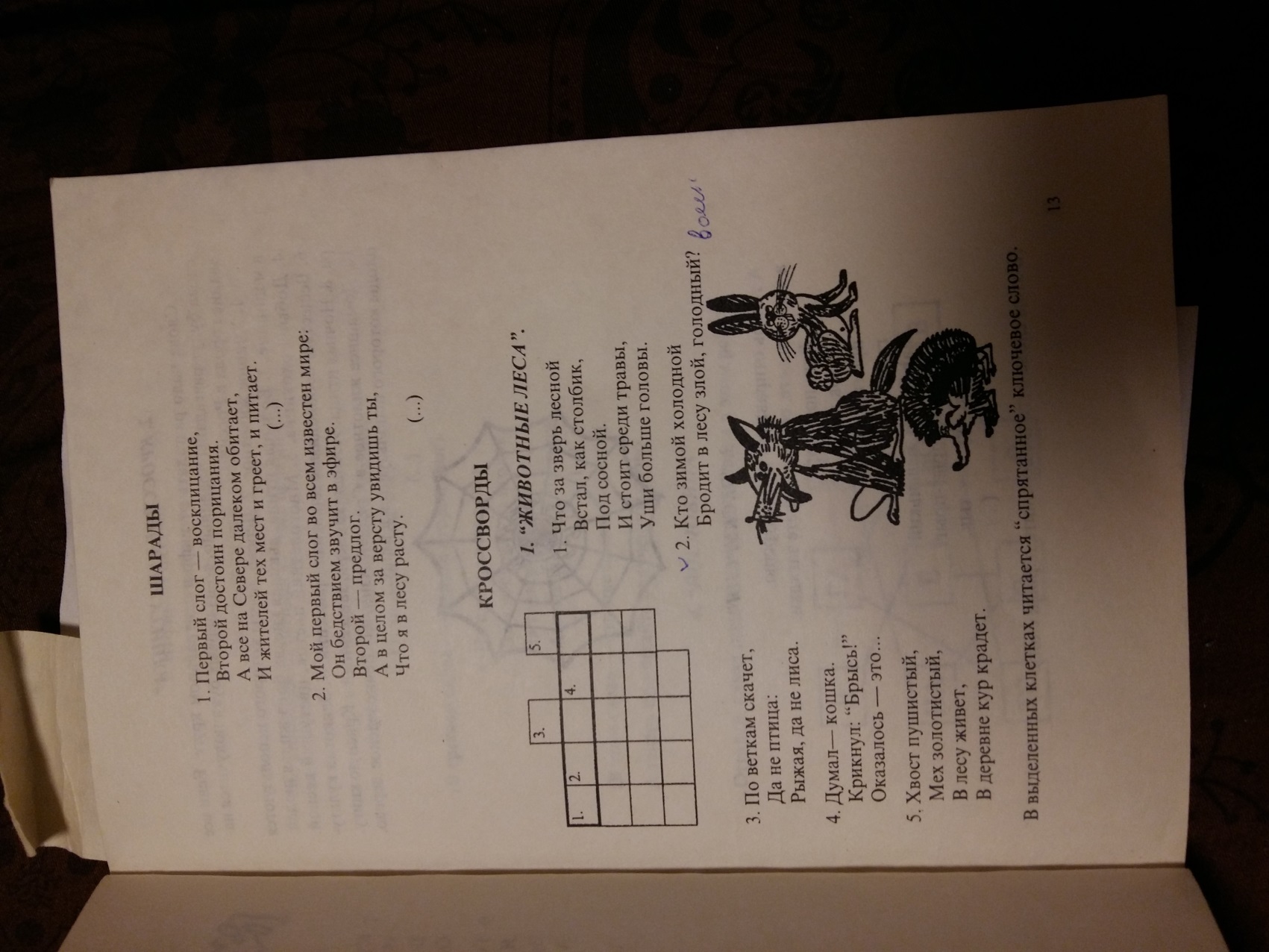 Задание 3: Логическая задача.  Почему так говорят?  «Трусливый, как заяц»«Когда о человеке говорят; «Заметает следы» - кого имеют в виду?»Физминутка «Чудесные превращения» Задание 4: Игра «Рассели животных» (Кто где живёт?)  работа в паре по карточкамЗадание 5: Ребусы 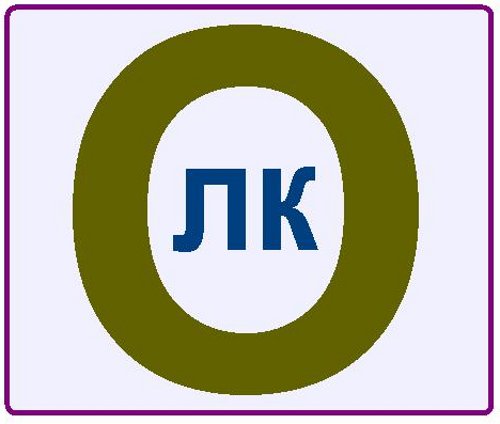 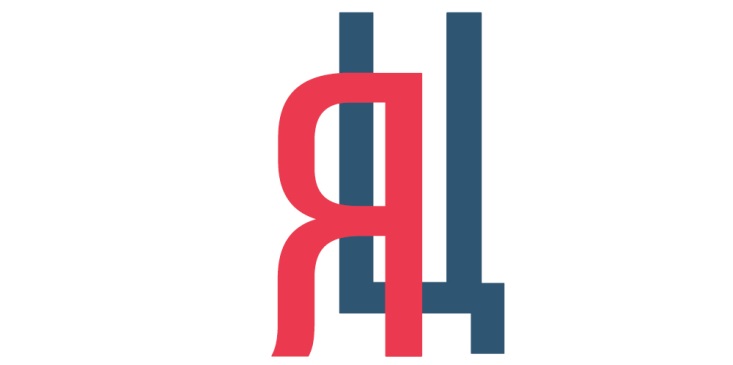 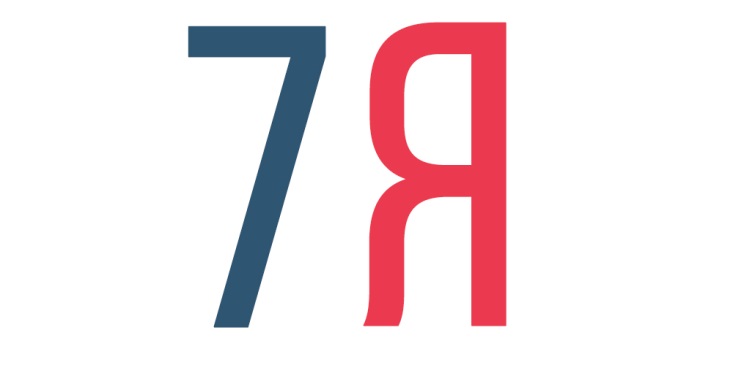 Игра «Собери семью» (папа лис, мама лиса, детёныш лисёнок)Задание 6: «Чьи следы?»  узнай животное по следу, переверните картинку. Задания все по карте прошли? Да!  Сколько частей картинки -  подсказки? (6) Собираем  и узнаём, где искать сюрприз.- итоги Воспитатель: Молодцы, вы справились с таким трудным заданием. Что вам больше всего понравилось? Всё ли у вас получилось? Какое задание было сложным? Простым? Как вы думаете, что помогло вам выполнить работу успешно?Ребята, а сейчас оцените свою работу на занятии. Если у вас всё получилось и вам было интересно,  положите шишку в корзинку с весёлым смайликом, а если было скучно, в другую корзинку,  где грустный смайлик. 